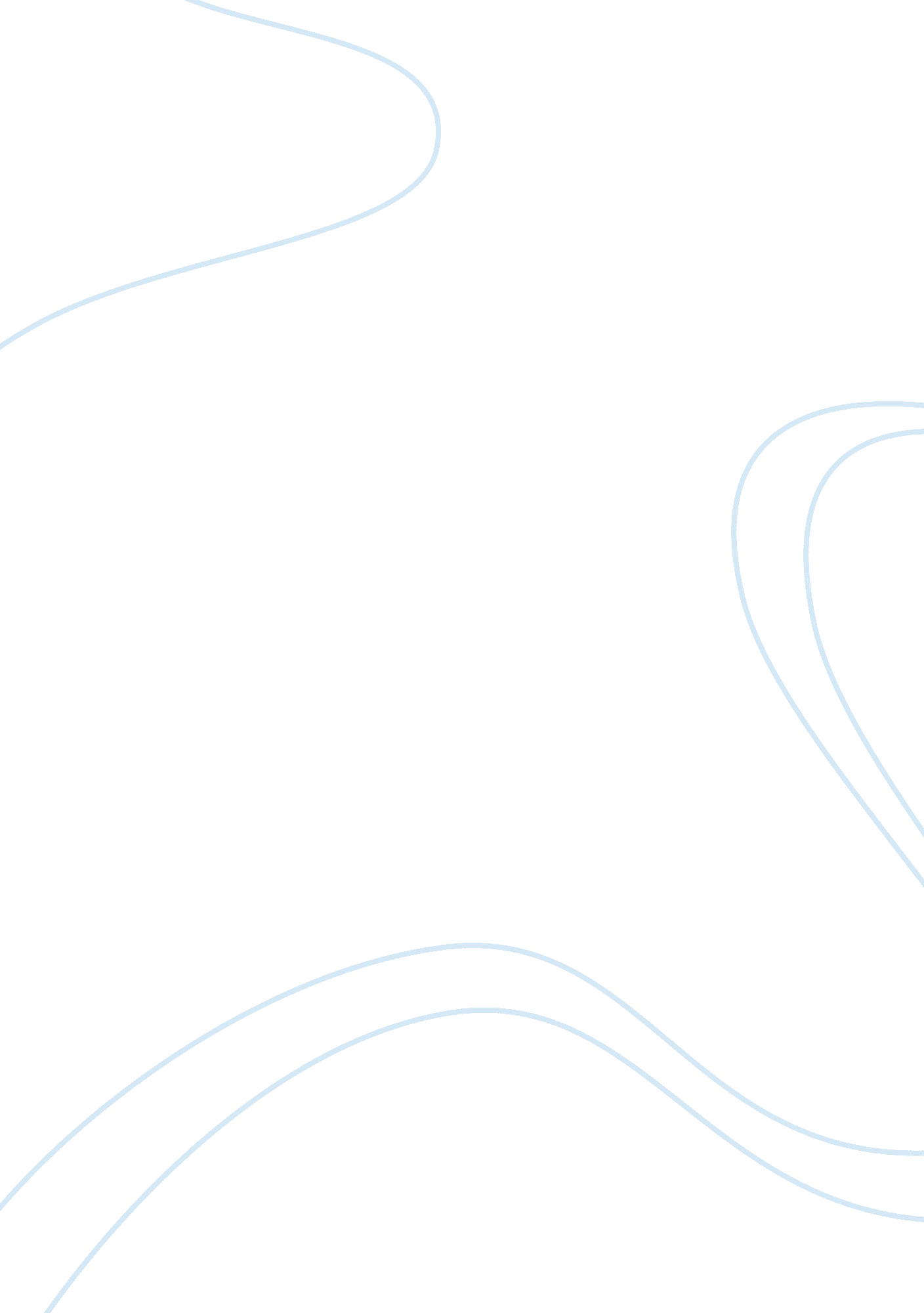 QuestionsLaw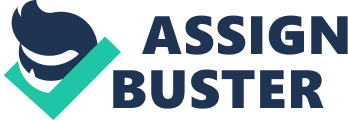 Answers to Questions Answer to Question No In my opinion the top three rules for personal and professional conduct of a chief executive includes; Practice what you preach 
Remain Committed 
Be respectful 
A police chief executive is a role model and his conduct is a ma influence on his force. The personal and professional traits he wishes to have in his force should be first displayed by him and rest of the force will then have only little room to trespass his personal example. Secondly, his commitment to the organizational goals can keep him above the personal grudges. This commitment will lead him to make decision in organizational interest without any prejudice. Remaining committed to the organizational goals and values will promote team culture among employees. The chief executive is also required to remain respectful even if a team player makes a mistake. Mutual respect will further strengthen the team spirit and a collaborative team effort will lead to organizational success. 
Answer to Question No. 2 
Shoplifting Indicators 
Nervousness 
Suspicious movement 
Hurriedness 
Shoplifting Methods 
Shop with big bags 
Use old shopping receipts 
Using a friend for cover 
Shoplifter Types 
Habitual thieves 
Occasional thieves 
Young mischievous thieves 
Answer to Question No. 3 
a. A code of ethics should be a mixture of ideals, principles and requirements because only the joint effect of these effort can make a make a difference in the services provided by the police force. 
b. Police ethics and morality is set of ideals, principles and requirements that are used to define the service structure and the limitations of operating environment for the force. 
c. A lie may be legitimate deviation if it used temporarily as a tool to find out the truth behind an occurrence, or to persuade a witness to reveal the identification of a criminal or it may be used to investigate and surface the hidden realities otherwise deviant police lie will be considered illegitimate. An exaggerated promise of favoring criminal to let him speak truth is a legal deviant police lie where as a same treatment with an innocent citizen would be illegitimate. 
Answer to Question No. 4 
The discretionary powers of a prosecutor do not preclude a fair and equitable dispensation of justice because prosecutors are given these discretionary powers to take into account the circumstances under which the crime was committed. 